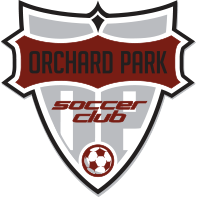 Official Rules of the 2023 OPSC Futsal Tournament12-minute halves, 2-minute halftimeRunning clock, no added time5v5- 4 outfield players plus a goal keeperNo offsideNo sliding to dispossess your opponentsSubstitution is on the fly and unlimited. Subs must enter and leave through designated areaRestart with kick-ins on sideline (5 seconds to put the ball in play on kick-ins)Goalie can’t pick up a pass back, can’t score from a throw and goal kicks are from the hands. No punting or drop kicks.Accumulation fouls: 5 fouls give coach warning, 6th foul awards a spot kick from 10 meters (no wall), and goal keeper must be inside the penalty area and at least 5 meters from the goal. Fouls reset at halftime.Fouls inside penalty area result in a spot kick 6 meters out from goal, goalie must stay on their line until ball is kicked.If a red card is shown the player is removed from the game and not allowed back on. However, that player can be subbed after a full 2-minute power play or when the opponent scores (similar to hockey).In elimination games, golden goal overtime, no clock, play until a goal is scored. Every minute that passes in overtime, 1 player from each team will be removed from the field of play. (5v5, 4v4, 3v3, 2v2). Will not go lower than 2v2. Sub rules remain the same.Please bring two jerseys for any conflicting jersey issues. We will have bibs as needed. Home team as listed will need to change.Tie Breakers for seeding: Head-to-head, goals for (up to 6), goals against (up to 6), best record against highest seeded opponents